Velkommen hos 
KFUM Spejderne Høruphav

Vigtige informationer til spejdere og forældre!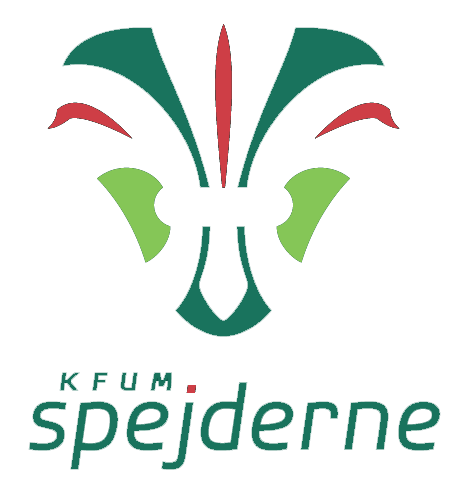 Vores værdierVi forventer…. 
- Spejdere
- Forældre
- Ledere
- GrupperådØnsker du at være SpejderØnsker du at være LederØnsker du at være i GrupperådetSamværsreglerVores Værdier:Hvorfor er det sejt at være KFUM Spejder i Høruphav?Vi er en flok frivillige, meget engagerede ledere, som med stor succes, giver det lokale samfunds børn og unge de bedste rammer for et afbræk i deres til tider travle hverdag. Et afbræk:	- hvor der er mulighed for at stresse af og lade op
- hvor der er tid til fordybelse
- hvor der er fri rum, plads til forskelligheder
- hvor der er tid til leg = aktive børn/unge
- hvor alle deltageres færdigheder kan give succes
- hvor naturen spiller en stor rolle, langt væk fra
  diverse devises og spillemaskiner
- hvor fællesskabet giver tryghed, tillid, og forståelse 
  for andre
- hvor ansvar/medansvar udvikler det enkelte barnSpejderånden udvikler børnene på en måde, som samfundet kan have glæde af og være stolte af nu og i fremtiden. En spejder kan være et godt lederpotentiale eller i det hele taget en god medarbejder i fremtidens erhvervsliv.Vores værdigrundlag bygger på tre ting:FællesskabetRespekt for hinanden
Glæden ved at være sammen
Gode oplevelser for både børn og voksneForholdet til børnene:Faglig dygtige
Får gode sociale kompetencer
Samarbejde/teamwork og ansvar er nøgleordForholdet til de voksne:Interesse for spejderarbejdet
Udvikling af patrulje systemet
Åbenhed og tillid til hinandenAlt sammen noget, som giver børnene - og de voksne - gode oplevelser, de med glæde og stolthed vil huske tilbage på hele livet. Samtidig giver det de voksne lyst til at blive ved med at være spejderledere og være med til hele tiden at udvikle spejderlivet i Høruphav, så det bliver ved med at være attraktivt for mange børn i forskellige aldre.Forældrenes opbakning er kronen på værket. 
Med deres hjælp kan mange gode ideer føres ud i virkeligheden  OG DET GØR, AT 
                   SPEJD’ ER SEJT HOS KFUM SPEJDERNE I HØRUPHAVVelkommen som spejder og forældre hos KFUM Spejderne i Høruphav.For at alle får mest muligt ud af spejderarbejdet, vil vi meget gerne have en god kommunikation og feedback hele vejen rundt.Hvad forventer vi af spejderne:At de er spejdere af lyst og deltager aktivt i spejdermøderneAt de udviser god opførsel, og at der er en god omgangstoneAt alle hjælper hinanden, og er gode ved hinanden og følges adAt de møder i uniform og påklædning i forhold til vejr og årstid. Også til udendørs aktiviteterAt de respekterer ledernes anvisninger og ordrer. Hvad forventer vi af Forældrene:At I tænker på, at alle lederne er frivillige og bruger rigtig meget tid på, at DIT barn får nogle gode spejderoplevelser.At I læser Grønfoder, sedler og breve, og at I svarer inden for tidsfristerAt I melder fra, når dit barn ikke kommer til spejdermødeAt I støtter op om fællesmøderAt I kan hjælpe med kørsel en gang i mellem, når vi skal på ture, turneringer m.v. Husk alle skal være fastspændt, og børn under 135 cm skal sidde på selepude. Der ydes kørselsgodtgørelse på 1 kr./km til de forældre, som hjælper med kørsel.At I støtter op omkring vores indtægtsgivende aktiviteter, så som Juletræsindsamling, Y’s Men loppemarked, Nordals Festival, Juleweekend og Julemarked. (Disse aktiviteter indbringer årligt omkring 1000 kr. pr. barn)At I hjælper til ved vedligeholdelse af hytten og udenoms arealer. -Hvis bare alle forældre hjælper til 2-3 gange om året er det meget overkommeligt, og også rigtig hyggeligt.At I følger os på vores Facebook-gruppe ”KFUM Spejderne Høruphav” hvis I er på Facebook. Her er en livlig trafik af informationer, billeder m.v. Se også vores hjemmeside: www.kfum-hoeruphav.gruppesite.dkHvad kan I forvente af os og lederne:At vi tilrettelægger og gennemfører spejderarbejdet i overensstemmelse med Spejderidéen og værdierne som KFUM Spejder.At vi er forberedte til møderne.At I bliver orienteret i god tid om lejre, arrangementer og andet.At alle vores ledere gør deres bedste, for at alle i gruppen trives og har det godt.At alle vores ledere, hjælpeledere, grupperødder m.v. har en børneattest Grupperådet:For at gruppen kan fungere, er det vigtigt at have et godt og aktivt grupperåd. Grupperådet er gruppens øverste instans, som har ansvaret for at gruppen fungerer optimalt.Hvad forventer vi af Grupperådet:At du deltager aktivt i vores 4 årlige Leder- og GrupperådsmøderAt du deltager aktivt i vores årlige ÅrsplanlægningAt du hjælper vores ledere ved diverse arrangementer(se mere om grupperådet andetsteds i hæftet)Hvis du har nogle spørgsmål til disse punkter, så sig endeligt til. Vi er alle opdraget til at hjælpe på bedste vis.Ønsker du at være Spejder?
KFUM Spejderne i Høruphav er for alle. Så går du eller dit barn med lysten til at være spejder, så tøv ikke med at tage kontakt til en af vore ledere.Vores gruppe er opdelt i følgende grene:
Bæverne: 0.-2. klasse. 
Ulvene: 3.-4. klasse.
Spejderne: 5.-6. klasse. 
Seniorerne: 7.-8. klasse. 
Rovere: fra 9. klasse og ældre. 
Se kontaktinfo og mødetider for de forskellige grene på
www.kfum-hoeruphav.gruppesite.dk  eller i Grønfoder.Ønsker du at være leder?
Ønsker du at være en del af vore frivillige, meget engagerede ledere, som med stor succes giver børn og unge de bedste rammer for et afbræk i deres til tider travle hverdag? Er du mellem 16-99 år, elsker naturen, unge mennesker, fællesskabet og kan afse 4-6 aftner pr. måned, så tag endelig fat på vores Gruppeleder og få en snak om mulighederne. Se kontaktinfo på: 
www.kfum-hoeruphav.gruppesite.dk eller i Grønfoder.Der er absolut ingen krav om, at du tidligere har været spejder, eller har tilknytning til spejderne. Hvis spejderarbejdet er noget for dig, får du masser af opbakning fra vore andre ledere, og vi giver dig gerne et lederkursus, som også er velanset i erhvervslivet.Ønsker du at være en del af Grupperådet?Grupperådets opgaver er:
• Sikring af en stadig og sund udvikling af gruppen
• Sikring af, at gruppen har det nødvendige antal ledere
• Sikring af gruppens økonomi og rammer
• Deltagelse i den overordnede planlægning 
• Afholdelse af 3-4 grupperådsmøder årligt
• Backup for gruppens ledere
• Ansøgning og fundraising til nye projekterHvem kan stille op til grupperådet?
• Alle forældre og spejdere over 15 årHvad får du ud af at være i grupperådet?
• Et godt socialt netværk og gode oplevelser
• Mulighed for at deltage i spejderarbejdet
• Medindflydelse og medvirken til udvikling af gruppenØnsker du at være en del af Grupperådet, så tag endelig fat i vores Grupperådsformand. Se kontaktinfo på: 
www.kfum-hoeruphav.gruppesite.dk eller i Grønfoder.Samværsregler for alle ledere, assistenter, hjælpere og spejdere ved KFUM Spejderne Høruphav.Disse samværsregler har til formål at sikre trygge rammer for børn og unge, ledere og hjælpere ved KFUM Spejderne Høruphav.

Reglerne skal forstås som retningslinjer og gælder ikke enhver tænkelig situation.Vi er ALLE ansvarlige for at efterleve gruppens retningslinjer.Åbenhed er en forudsætning, og det er vigtigt, at ALLE griber ind, hvis der er noget man undrer sig over. Det er vigtigt for at undgå, at situatione, som kan være misforstået, ikke udvikler sig.Emner af følsom eller personlig karakter tages op med Grupperådet.Som leder i KFUM Spejderne er man et forbillede for børnene og de unge mennesker, og skal derfor altid kunne stå inde for sine handlinger.Grupperådet sikrer, at alle ledere, assistenter og hjælpere er bekendt med disse regler.KFUM Spejderne i Høruphav rekvirerer børneattester minimum hver 3. år for ALLE ledere, assistenter og hjælpere over 15 år iht. gældende lovgivning, samt for hjælpere som regelmæssigt deltager i møder og ture.Samvær generelt:
Alle i Høruphav gruppe, både børn og voksne, skal vise ansvar og respekt for hinanden og holde en anstændig omgangstone.Vi erkender børnenes behov for fysisk kontakt, men respekterer også deres grænser.Lederfordeling i enhederne på ture og overnatning:
Så vidt det er muligt besættes hver enhed med ledere af begge køn.På ture forsøges ovenstående tilgodeset evt. ved hjælp af en leder fra en anden enhed eller en forælder.Piger, drenge og ledere sover som udgangspunkt hver for sig på ture/lejre, når pladsen tillader det. Dog, hvis det er mest praktisk f.eks. i bivuak eller shelter, kan piger og drenge sove sammen.Børn kan have behov for, at en leder sover i nærheden – dette hensyn gør vi naturligvis alt for at opfylde.Ledere skal være opmærksom på faciliteter til vask og omklædning, hvor det enkelte barns blufærdighed skal respekteres.Tager en patrulje alene på patruljetur, skal der altid aftales, hvem af enhedslederne som sikrer, at turen er forsvarlig, og som kan kontaktes, hvis der bliver behov for det.Rusmidler:
Ledere er ikke påvirkede af alkohol eller euforiserende stoffer, når vi har ansvaret for børnene i gruppen.Vores praksis i gruppen er, at vi i forbindelse med ledersammenkomster godt kan nyde alkohol. Ligeledes er det i forbindelse med forberedelser eller arbejdsweekender o.l. i orden, at de voksne får en enkelt ”arbejdsøl”, også selvom gruppens unge medlemmer er til stede. Ved enkelte lejligheder, som eks. lederhygge efter børnenes sengetid på lejre, kan der serveres et glas vin til natmaden. Vi sikrer, at der altid er voksne med nul-promille, der kan køre ved akut behov. Vi accepterer ikke, at unge under 18 år drikker alkohol, og de vil blive sendt hjem for egen regning, hvis det sker. Rygning:
Rygning skal undgås i børns nærvær.Sociale medier:
Som ledere anmoder vi ikke om venskaber på f.eks. Facebook/SMS/E-mail med de børn, vi har ansvaret for. Alle har som hovedregel accepteret at blive fotograferet. Vi fotograferer som hovedregel ikke personer i badetøj.Se altid seneste informationer på:
www.kfum-hoeruphav.gruppesite.dkVedtaget af Grupperådet og ledere  
Januar 2019Rev.1.0 /Januar 2019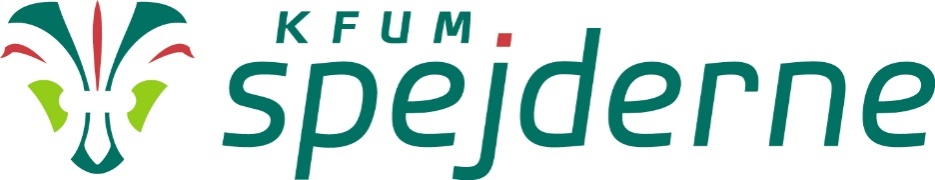 KFUM Spejderne Høruphav
Lambjergsned 7B, Høruphav
6470 Sydals
www.kfum-hoeruphav.gruppesite.dk